KOMENDA WOJEWÓDZKA POLICJI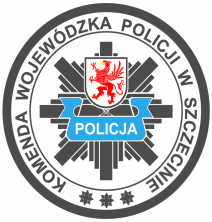  W SZCZECINIEW Y D Z I A Ł  T R A N S P O R T U           71 - 240 Szczecin, ul. Wernyhory 5     tel.  47 78 16 112       e-mail: wydzial.transportu@sc.policja.gov.plEgz. nr ...…..PROJEKT UMOWA NR ……………./2024zawarta w dniu……………….. w Szczecinie pomiędzy: Skarbem Państwa - Komendantem Wojewódzkim Policji w Szczecinieul. Małopolska 47, 70-515 Szczecin, NIP 851-030-96-92, REGON 810903040reprezentowanym przez:Roberta Makowskiego – Naczelnika Wydziału Transportu Komendy Wojewódzkiej Policji w Szczecinie, zwanym  dalej „Zamawiającym”,a..............................................................działający/ca pod nazwą ......................................................................z siedzibą w …………………………..przy ul. ………………………, wpisaną do rejestru przedsiębiorcówKrajowego Rejestru Sądowego w Sądzie Rejonowym …………………………………………………….……….  za numerem…………………………... /wpisanym/ą do Centralnej Ewidencji i Informacji o DziałalnościGospodarczej, wysokość kapitału zakładowego ……………………………..NIP ………..................…..…, REGON ………......................………zwaną/zwanym Wykonawcą, którą/którego reprezentuje:1. ………………………..    -    ………………………………o następującej treści:Niniejsza umowa (dalej- „umowa”) zostaje zawarta w rezultacie dokonania przez Zamawiającego wyboru oferty Wykonawcy w postępowaniu o udzielenie zamówienia publicznego w trybie art.2 ust. 1 pkt. 1, na podstawie ustawy z dnia 11 września 2019 r. Prawo zamówień publicznych (tj.  Dz. U. z 2023r. poz. 1605, dalej – „ustawa Pzp”).§1Przedmiot umowy1. 	Przedmiotem umowy (dalej- „umowa”) jest świadczenie sukcesywnych usług (dalej łącznie jako – „usługi”)  
w zakresie przeglądów konserwacyjnych urządzeń transportu bliskiego (zwanych dalej - „UTB”) , będących w eksploatacji Wydziału Transportu Komendy Wojewódzkiej Policji w Szczecinie.2. 	Wykaz urządzeń, których dotyczą postanowienia niniejszej umowy wyszczególniony został w załączniku 
nr 1 do umowy.3. 	Przedmiot umowy obejmuje wykonywanie przeglądów konserwacyjnych zgodnie z Rozporządzeniem Ministra Przedsiębiorczości i Technologii z dnia 30 października 2018r. w sprawie warunków technicznych dozoru technicznego w zakresie eksploatacji, napraw i modernizacji urządzeń transportu bliskiego, na podstawie art. 8 ust. 4 ustawy z dnia 21 grudnia 2000r. o dozorze technicznym (Dz. U. z 2018r. poz. 1351 i 1356), w oparciu o załącznik nr 2 do w/w rozporządzenia – „terminy wykonywania przeglądów konserwacyjnych UTB”, oraz na mocy obwieszczenia z dnia 7 lipca 2023r. ( Dz. U. 2023 poz. 1622) jednolity tekst ustawy z dnia 21 grudnia 2000r. o dozorze technicznym (Dz. U. z 2022r. poz. 1514).§2Termin realizacji1.	Umowa zostaje zawarta na okres 24 miesięcy i obowiązuje od dnia podpisania umowy  tj. od dnia ………..…………………….…..r. do dnia  ……………………………………r.,  jednakże nie dłużej niż do wyczerpania maksymalnej kwoty zobowiązana, o której mowa w §  6 ust, 1 umowy.§3Tryb świadczenia usługZamawiający wymaga wykonywania przeglądów serwisowych i konserwacyjnych w miejscu stacjonowania urządzeń  UTB tj. siedziba Zamawiającego - Wydział Transportu KWP w Szczecinie przy ul. Wernyhory 5, 71 -240 Szczecin.Podstawą wykonania usługi będzie wystawione zlecenie zgodnie z załącznikiem nr 2 do umowy podpisane przez Naczelnika Wydziału Transportu KWP w Szczecinie przesłane drogą elektroniczną 
na adres e-mail:  ……………………………………………………….….. na adres Wykonawcy w dni robocze 
tj. od poniedziałku do piątku , w godzinach od 7.30 do 15.00.Przesłanie przez Zamawiającego zlecenia na dane kontaktowe określone w ust. 2 oznacza przyjęcie przez Wykonawcę zamówienia do realizacji. Wykonawca zobowiązuje się wykonać usługę w ciągu 2 dni roboczych, licząc od dnia otrzymania zlecenia 
w rozumieniu art. 111 §2  ustawy z dnia 23 kwietnia 1964r. Kodeks cywilny (tj. Dz. U. z 2023r., poz. 1610 
z późn. zm.)Odbioru usługi dokonają upoważnieni pracownicy Wydziału Transportu KWP w Szczecinie.§4Prawa i obowiązki WykonawcyWykonawca oświadcza, że posiada odpowiednią wiedzę, uprawnienia, potencjał techniczny 
i osobowy niezbędne do należytego, terminowego i zgodnego z przepisami prawa wykonania przedmiotu umowy, z zachowaniem profesjonalnego charakteru świadczonych przez siebie usług.Wykonawca oświadcza, że usługi konserwacji urządzeń transportu bliskiego wykona zgodnie 
z wymaganiami określonymi w Rozporządzeniu Ministra Przedsiębiorczości i Technologii (Dz. U. z 2018r. poz. 2176 z póżn. zm.).Wykonawca zobowiązuje się wykonywać usługę z należytą starannością, przy przestrzeganiu obowiązujących przepisów bezpieczeństwa i higieny pracy, przepisów przeciwpożarowych oraz zaleceń producentów urządzeń UTB wymienionych w załączniku nr 1 do umowy.Wykonawca ma obowiązek dokonać przeglądów urządzeń UTB objętych usługą zgodnie z warunkami zawartymi w dokumentacji techniczno ruchowej - „DTR” producenta urządzenia oraz przepisami o UTB zawartymi zgodnie z warunkami technicznymi w zakresie eksploatacji przez Urząd Dozoru Technicznego. Wszystkie czynności Wykonawcy związane z realizacją przedmiotu umowy muszą być odnotowane 
w dzienniku konserwacji urządzenia.Wykonawca bezzwłocznie powiadamia Zamawiającego o nieprawidłowościach, które spowodowały konieczność wyłączenia urządzenia UTB z eksploatacji i dokonanie odpowiednich wpisów w dzienniku konserwacji urządzenia.W przypadku wyłączenia urządzenia UTB z eksploatacji, Zamawiający po dokonaniu niezbędnych napraw ponownie wezwie Wykonawcę w celu przeprowadzenia przeglądu wyłączonego urządzenia.Wykonawca zobowiązany jest do uczestnictwa w trakcie rocznych odbiorów kontrolnych urządzeń wskazanych w załączniku nr 1 do umowy realizowanych przy udziale przedstawicieli Urzędu Dozoru Technicznego.Wykonawca zobowiązuje się do:niezmienności cen wynikających z treści załącznika nr 1 do umowy przez cały okres trwania umowy;wykonywania przeglądów w siedzibie Zamawiającego;nieujawniania informacji uzyskanych w wyniku realizacji umowy.§5Prawa i obowiązki ZamawiającegoFaktyczna ilość zlecanych przeglądów konserwacyjnych w ramach umowy wynikać będzie z przepisów prawa zgodnie z ustawą o dozorze technicznym, w ramach kwoty, o której mowa w § 6 ust. 1 umowy.Zamawiający zastrzega sobie prawo na każdym etapie obowiązywania umowy do kontroli i zażądania dokumentów potwierdzających posiadanie przez Wykonawcę uprawnień  na wykonywanie zlecanych usług.Zamawiający zobowiązuje się do:terminowej zapłaty za wykonanie przedmiotu umowy,uczestnictwa w rozmowach, które okażą się niezbędne dla właściwego wykonania umowy.§6Wynagrodzenie i warunki płatnościZamawiający ustala, ze maksymalne wynagrodzenie, z tytułu realizacji całej umowy nie może przekroczyć kwoty ………………………………………………………………. złotych brutto, (słownie: ……………………………………………………………………………………………………………………………).Podstawą do zapłaty będzie prawidłowo wystawiona przez Wykonawcę faktura za wykonywanie przedmiotu umowy na podstawie aktualnego wpisu do dziennika przeglądów i konserwacji urządzenia dokonanego przez Wykonawcę, Ostateczna łączna wartość wynagrodzenia na wykonane usługi nie może przekroczyć wartości brutto określonej w §6  ust. 1. Należność za wykonaną usługę zostanie zapłacona przez Zamawiającego przelewem na konto Wykonawcy w terminie 30 dni od daty otrzymania prawidłowo wystawionej faktury. Za dzień zapłaty uważa się dzień obciążenia rachunku bankowego Zamawiającego przez bank.Wartość, o której mowa w ust. 1 zawiera wszelkie koszty związane z realizacją umowy, w tym podatek VAT w stawce zgodnej z obowiązującymi przepisami.§7Kary umowneWykonawca zapłaci Zamawiającemu za niewykonanie lub nienależyte wykonanie umowy odszkodowanie 
w formie kar umownych z następujących tytułów oraz w następujących wysokościach:a)		w przypadku rozwiązania umowy z przyczyn leżących po stronie Wykonawcy zapłaci 
on Zamawiającemu karę w wysokości 0,05% wartości umowy brutto, o której mowa w § 6 ust.1.b)	w przypadku rozwiązania umowy z przyczyn leżących po stronie Zamawiającego zapłaci on Wykonawcy karę w wysokości 0,05% wartości umowy brutto, o której mowa w § 6 ust.1. c)	Zamawiający obciąży Wykonawcę karą umowną za zwłokę w wykonaniu usługi w wysokości 0,02% wartości niezrealizowanej usługi brutto, za każdy rozpoczęty dzień roboczy opóźnienia w stosunku 
do terminu określonego w § 2 ust. 3, 	d)	w przypadku zwłoki w realizacji usługi przekraczającym 5 dni robocze od terminu określonego w § 2 ust.3, Zmawiającemu przysługuje prawo zlecenia przeglądu u innego Usługodawcy, a koszty powyższego w całości obciążą Wykonawcę,	e)	łączna maksymalna wysokość kar umownych, którą mogą dochodzić Strony nie może przekroczyć 1 % wartości brutto przedmiotu umowy określonej w § 6 ust.1.2.	Zamawiający oświadcza, że wystawi Wykonawcy notę obciążeniową zawierającą szczegółowe naliczenie kwot w przypadku sytuacji, o których mowa w §7 ust.1.3.	Wykonawca wyraża zgodę na potrącanie w/w kar umownych z najbliżej wymagalnych wynagrodzeń.4.	Zamawiający zastrzega sobie możliwość potrącania kar umownych z płatności za fakturę.5.	Zamawiający zastrzega sobie prawo do dochodzenia odszkodowania uzupełniającego na zasadach określonych w Kodeksie Cywilnym do wysokości rzeczywiście poniesionej szkody.§8Zmiany postanowień zawartej umowyZamawiający dopuszcza zmianę postanowień zawartej umowy w stosunku do treści oferty na podstawie której dokonano wyboru Wykonawcy, w następujących przypadkach i na określonych poniżej warunkach: zmiana cen jednostkowych może jedynie wyniknąć z ewentualnej urzędowej zmiany stawki podatku VAT, jednak wówczas wartość umowy nie ulega zmianie,podatek VAT zostanie zapłacony zgodnie ze stawką podatku obowiązującą na dzień powstania obowiązku podatkowego i w tym zakresie podlega automatycznej waloryzacji bez konieczności zmiany umowy,zmianę wysokości wynagrodzenia w przypadku zmiany wysokości minimalnego wynagrodzenia 
za pracę albo minimalnej stawki godzinowej, ustalonych na podstawie art. 2 ust. 5 ustawy z dnia 10 października 2002r., o minimalnym wynagrodzeniu za pracę (Dz. U. z 2020r., poz. 2207 oraz z 2023r. poz. 1667 z póź. zm.), z zastrzeżeniem iż zatrudnia pracownika na umowę o pracę, gdzie wysokość wynagrodzenia nie przekracza minimalnego wynagrodzenia za pracę oraz wykaże, że oddelegował pracownika do realizacji niniejszej umowy,zmianę wynagrodzenia w przypadku zmiany zasad podlegania ubezpieczeniom społecznym 
lub ubezpieczeniu zdrowotnemu lub wysokości stawki składki na ubezpieczenie społeczne 
lub zdrowotne,zasad gromadzenia i wysokości wpłat do pracowniczych planów kapitałowych, o których mowa 
w ustawie z dnia 4 października 2018r., o pracowniczych planach kapitałowych (Dz. U. z 2023r., poz. 46 z późn. zm.).2. 	Uprawnienie do wezwania o zawarcie aneksu w celu waloryzacji umowy, przysługują stronie umowy jedynie 
w przypadku uchwalenia i zgodnego z prawem ogłoszenia zmiany normatywnej na poziomie ustawowym lub przepisów wykonawczych, wpływającej na wymiar obciążających stronę zobowiązań fiskalnych 
lub kosztów pracy, o których mowa w ust. 13.	Wykonawca może wystąpić do Zamawiającego o waloryzację wynagrodzenia umowy w formie wezwania 
do zawarcia aneksu w celu waloryzacji umowy z tytułu zmiany przepisów, o których mowa w ust. 1, od dnia opublikowania przepisów dokonujących tych zmian w urzędowych publikatorach: Dzienniku Ustaw RP, Dzienniku Urzędowym RP — „Monitorze Polskim”.4.	Dopuszczalne jest obniżenie wynagrodzenia Wykonawcy przy zachowaniu zakresu jego świadczenia umownego,5.	Dopuszczalna jest zmiana umowy polegająca na zmianie danych Wykonawcy bez zmian samego Wykonawcy (np. zmiana siedziby, adresu, nazwy).§9Rozwiązanie umowyStrony mogą rozwiązać Umowę w każdym czasie za porozumieniem stron.Zamawiający ma prawo do rozwiązania umowy ze skutkiem natychmiastowym w przypadku:nie posiadania lub utracie ważności aktualnych wymaganych prawem uprawnień do świadczenia usług przeglądów urządzeń UTB,co najmniej trzykrotnego niewykonania lub nienależytego wykonania obowiązków wynikających 
z postanowień umowy.W przypadkach o których mowa w ustępie 2 pkt. b) Zamawiający przed rozwiązaniem Umowy wezwie Wykonawcę  do prawidłowego wykonania Umowy z zastrzeżeniem, że jeśli Wykonawca nie zastosuje się do wezwania umowa zostanie rozwiązana w trybie natychmiastowym.W przypadku wypowiedzenia umowy przez Zamawiającego ze skutkiem natychmiastowym Wykonawcy nie przysługuje żadne roszczenie odszkodowawcze z tego tytułu. Wykonawca możne żądać wynagrodzenia wyłącznie za usługi faktycznie wykonane do dnia wypowiedzenia umowy.W każdym przypadku wypowiedzenie umowy wymaga formy pisemnej pod rygorem nieważności..§10Postanowienia końcoweUmowa obowiązuje przez 24 miesiące od daty jej podpisania bądź do wyczerpania kwoty określonej 
w  §6 ust.1 zawartej w umowie.W przypadku wyczerpania kwoty wskazanej w § 6 ust. 1 przed upływem określonego terminu zobowiązanie wygasa. Wykonawca nie będzie rościł żadnych praw, w przypadku, gdy Zamawiający dokona zlecenia usługi 
o łącznej wartości mniejszej niż kwota wynikająca z wartości umowy.Żaden przepis niniejszej umowy nie może być interpretowany, jako dający Wykonawcy uprawnienia 
do świadczenia usług na zasadach wyłączności.W sprawach nieuregulowanych niniejszą umową zastosowanie mają przepisy Kodeksu Cywilnego ustawy 
z dnia 14 sierpnia 2023 (t.j. Dz. U. z 2023r. poz. 1610 z późn. zm.) i ustawy Prawo Zamówień Publicznych  
z dnia 11 wrzesień 2019 ( t.j. Dz..U. z 2023 poz. 1605 z późn. zm.).W sprawach spornych, po wyczerpaniu polubownego załatwienia sporu, władnym do rozstrzygnięcia jest Sąd Powszechny w Szczecinie.Umowa została sporządzona w czterech jednobrzmiących egzemplarzach, jeden dla Wykonawcy, trzy dla Zamawiającego.Wszelkie zmiany postanowień umowy wymagają dla swej ważności formy pisemnej w postaci aneksu, podpisanego przez obie strony.§11Dane kontaktowe1. 	Osobą odpowiedzialną za realizację Umowy i upoważnioną do kontaktów z Wykonawcą ze strony Zamawiającego jest Pan Karol Kowalski tel. kont.  47 78 16 141, mail: Karol.Kowalski1@sc.policja.gov.pl  Osobą odpowiedzialną za realizację Umowy i upoważnioną do kontaktów z Zamawiającym ze strony Wykonawcy jest Pan/Pani  …………………………………………, tel. kont………………………………………  
mail:  ………………………………………………………………………………………………………………………3. 	Zmiana osób, o których mowa w ust. 1 i ust. 2 nie stanowi zmiany umowy przez co nie wymaga dla swojej ważności formy aneksu do umowy i dokonywana będzie na podstawie oświadczenia złożonego drugiej Stronie faksem lub drogą elektroniczną. §12Klauzula adresowa1.	 Strony ustalają następujące adresy do korespondencji:Zamawiający: Komenda Wojewódzka Policji w Szczecinie Wydział Transportu ul. Małopolska 47; 
      70-515 Szczecin.Wykonawca:    ________________________________________________________________2.	Strony mają obowiązek wzajemnego powiadamiania o każdej zmianie adresu do korespondencji określonego w ust.1. Jeżeli Wykonawca nie powiadomi Zamawiającego o zmianie adresu, korespondencję kierowaną pod adresem Wykonawcy w ust. 1 uważać się będzie za doręczoną prawidłowo.……………………..………………..					………………………………………Zamawiający          					                     Wykonawca			Integralną część niniejszej umowy stanowią załączniki:			Załącznik nr 1 – formularz oferty cenowej			Załącznik nr 2 – wzór zlecenia